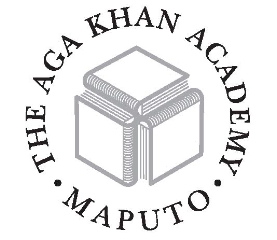 FORMULÁRIO DE CANDIDATURA A AJUDA FINANCEIRAFINANCIAL AID APPLICATION FORMCertifique-se que respondeu a todas as secções antes de submeter o formulário. Deverá incluir uma declaração escrita justificando qualquer tipo de omissão no preenchimento e na documentação solicitada. Por favor, preencha com LETRAS MAIÚSCULAS.Please ensure that you complete all sections of this form before submission.  A written explanation of any omission should be included. Please complete in CAPITAL LETTERS.Nome Completo do(a) Candidato(a) / Applicant’s Full Name: _________________________________________________________________________________________	2.	Escola que frequenta (somente novos alunos) / Name of present school (only new students) ________________________________________________________________________________________3.  	Ano curricular para o qual se candidatou ou se reinscreve / Applied for or reinscribed on grade: _________4.	Nome e Endereço dos Encarregados de Educação / Parents and Guardian’s Names and Address:_____________________________________________________________________________	__________________________________________________________________________________________________________________________________________________________5.	Telemóveis / Cell phone numbers ______________________     _________________________  7.	Telefone do domicílio / Home telephone number ________________    ___________________ 8.	Nome &Endereço do Júri / Name & Address of Referee             ________________________________________________________________________	________________________________________________________________________	Telefone / Telephone ______________________________________________________ Endereço electrónico / email ________________________________________________ Lembre-se de anexar uma declaração escrita e assinada pelo Júri certificando a vossa actual situação financeiraPlease remember to attach a letter written and signed by the Referee attesting your present financial situationI - COMPOSIÇÃO DO AGREGADO FAMILIAR  / FAMILY COMPOSITIONNúmero de elementos do agregado familiar / Number of household members _____________________Detalhes do agregado familiar / Household detailsNotas explicativas sobre a situação social do agregado familiar / Additional notes regarding family’s social situationII - BENS, RENDIMENTOS E RESPONSABILIDADES / ASSETS AND LIABILITIES*Montante total da dívida ou empréstimos efectuados para pagar os bens acima listados Total amount owed or any loans you have taken out to pay for assets listed aboveIII - RENDIMENTOS E DESPESAS / INCOME AND EXPENSESRendimento Anual da Família em Meticais / Family Annual Income in MeticaisDespesas da Família / Family ExpensesIV - MONTANTE LÍQUIDO ANUAL / NET SURPLUS FOR THE YEAR1-Rendimentos – Despesas / Income – Expenditure: ____________________________________________________2-Detalhes de Despesas de Educação / Education Expenses in detailV - PERCENTAGEM DE AJUDA FINANCEIRA SOLICITADA / FINANCIAL AID PERCENTAGE REQUESTEDCom base na informação aqui prestada solicito a seguinte ajuda financeira, em percentagem.Based on the above information I request to be considered for this percentage of financial support.		_______%Declaração / DeclarationEu candidato(a) atesto que toda a informação aqui fornecida é verdadeira. Compreendi os termos e condições do programa de assistência financeira e concordo em respeitá-los caso nos seja concedida ajuda financeira. Aceito que a descoberta de declarações falsas prestadas por nós levará ao cancelamento da ajuda financeira (se concedida) e ao reembolso do respectivo montate.I do hereby attest to the accuracy and completeness of the above information.  I understand the terms and conditions of the financial aid and agree to abide by them if the assistance is granted to the applicant.  I understand that discovery of false information may lead to the cancellation of the financial aid (if granted) and recovery of costs.Assinatura / Signature _________________________________________________ Data / Date ____________………………………………………………………………………………………………………………………………………………………………….Decisão do Comité de Avaliação de Ajuda Financeira / Financial Aid Review Committe DecisionAF Atribuída / FA Granted _______ %			 AF Indeferida / FA RefusedComentários / Comments:Assinado / Signed_________________________________________ 		__________________________________________Nomes dos elementos do agregado familiarNames of household membersParentesco com o(a) Aluno(a) Relation to the StudentOcupação Occupation1 - Propriedades (se aplicável)Property (if applicable)Cursto de Aquisição Original  Purchase CostValor Actual de MercadoCurrent market value_____________________________      ______________Localização geográfica                                        TipoPhysical location                                                Type_____________________________      ______________Localização geográfica                                       TipoPhysical location                                                TypeData da hipoteca ou outro tipo de dívida _____________Date of any final mortgage or other debt/s Indicar se é propriedade / State if self-owned (iv) Ou arrendada / Or rented                            ______________Pagamento / Payment   __________________________2 - Viaturas (se aplicável) / Vehicles (if applicable)______________________         _____________________Marca / Make                        Matrícula / Reg. No_________________________         _________________Marca / Make                        Matrícula / Reg. NoData de pagamento final / quaisquer dívidas pendentesse aplicável / Date of any final payment/outstanding dues, if any Pagamento de compra ou alúguer / dívidas pendentes se aplicável / Hire purchase payment/outstanding dues, if any3 - Poupanças (se aplicável)LiquiditySaldo da conta poupança de família / Family savings account balanceValor actual / Current valueValor actual / Current value4 - Investimentos (se aplicável) / Investments (if applicable)Investimentos em acções / Investment in quoted sharesSociedade em Empresas / Titularidade         Business partnership/proprietorshipOutros investimentos /Other investments5 - Valor de Mercado / Market value of (1) + (2) + (3) +(4)6 - Responsabilidades / Liabilities*Rendimentos e Bens Líquidos / Net assets (5 – 6)Nome NameTipo de RendimentoType of IncomeRendimento Líquido AnualAnnual Net IncomeTOTALTipo TypeMontante AnualAnnual AmountRenda / RentPagamento de empréstimo para habitação / MortgagePagamento de outros empréstimos / Loan repaymentHabitação (electricidade, água, gás, telefone) / Utilities (electricity, water, gas, telephone)Viaturas / Car expensesAlimentação / Food costsSalários de empregados domésticos / House servant wagesSeguros / Insurance premiumsFérias familiars / Family HolidaysEducação (total líquido após dedução de qualquer tipo de assistência financeira)Education Expenses (in total and net of any assistance received)Outras – especifique / Other - specify:                                                                                DESPESA ANUAL TOTAL / TOTAL ANNUAL EXPENSE Nome do(a) EstudanteStudent’s NameEstabelecimento de EnsinoName of School / College / Univ.Ano CurricularGradeDespesa AnualAnnual Expense